Родной город в числах и величинах В педагогической деятельности легко использовать задания, которые есть во многих сборниках, в интернете, и дети тоже это умело используют, находят ответы на задания. Но всегда хочется привлечь детей чем-то необычным, заставить их думать самостоятельно, анализировать, сравнивать. Мне хотелось обратить внимание детей на город, в котором они живут, показать связь школьных предметов с жизнью, которая совсем рядом. 	На уроках математики в начальной школе я использую материал, связанный с местностью, в которой живём. Кроме математических навыков, это способствует  развитию наблюдательности, воспитывает чувство гордости за свою малую родину. Некоторые задания могут носить опережающий характер. Задания сопровождаются иллюстрациями (фото мест и объектов), о которых говорится в заданиях. Кроме того, дети сами составляют задачи и представляют их для решения всему классу.Ниже представлены примеры задач, которые я использую на уроках математики.Задача 1Сейчас 2022 год.  Нижние Серги были основан в 1743 году, как заводской посёлок. Через 200   лет он получил статус города. Сколько лет уже  просуществовали Нижние Серги в качестве  города? Сколько лет исполнилось поселению в 2022 году с начала его основания? Решение1) 2022 - (1743 + 200) = 79 (лет)2) 2022 – 1743 = 279 (лет)Задача 2В 1979  году численность населения  г. Нижние Серги составляла составляла 15540 человек, а в 2015 году – 9552 человека. На сколько человек уменьшилась численность населения и за какой период?Решение1) 15540 – 9552 = 5988 (чел.)2) 2015 – 1979 = 36 (лет)Ответ. На 5988 человек,  за 36 летЗадача 3 Школа  № 1 Была основана  в 1933году, а школа № 2 – в 1965 году. На сколько лет школа № 1 старше школы № 2? Сколько лет исполнится школе № 1 в 2016 году?Решение1) 1965 – 1933 = 32 (года) 2) 2016 – 1933 = 83 (года)Задача 4Площадь города составляет 2000 га. Какова площадь города в квадратных километрах, если 1га  равен 0,01 км2?Решение1 га = 0,01км20,01 х 2000 = 20 (км2)Примеры иллюстративного ряда: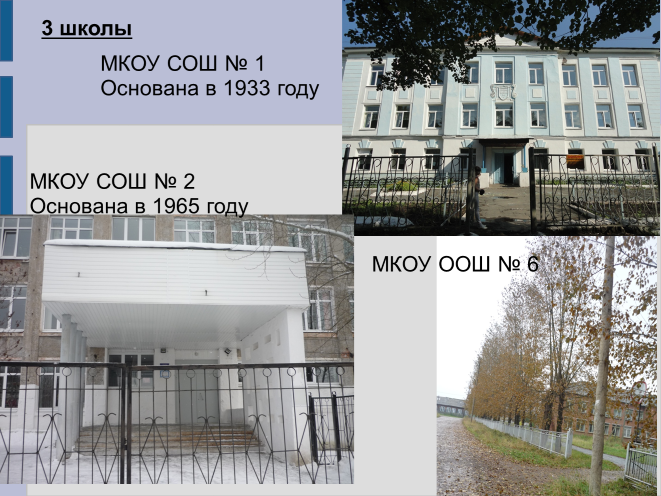 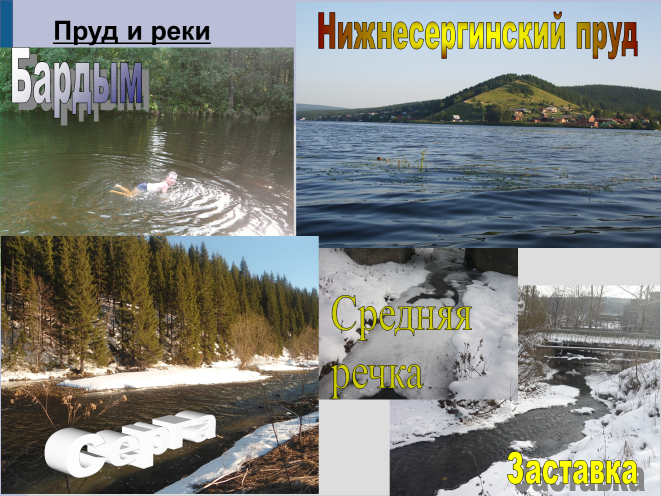 